Obręb Niesulice														Załącznik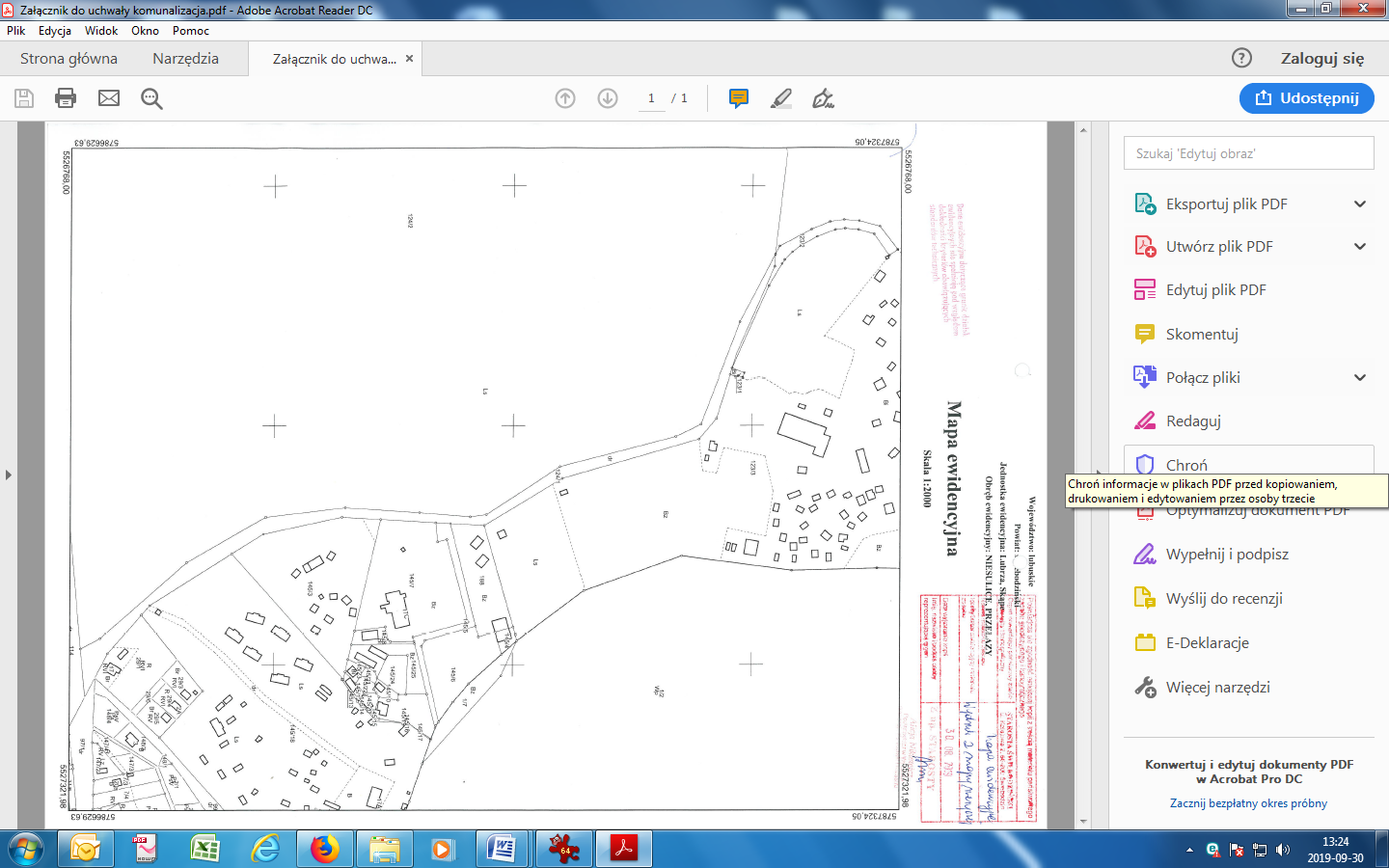 Gmina Skąpe														do uchwały Nr XII/98/2019Rady Gminy Skąpez dnia 27 września 2019 r.